The Hermes Standard
for vendor independent machine-to-machine communication in SMT AssemblyVersion 1.0, Revision 1Contributing companies:Contents:1	Scope of The Hermes Standard Specification	42	Technical concept	52.1	Prerequisites and topology	52.2	Remote configuration	52.3	Connecting, handshake and detection of connection loss	62.4	Normal operation	72.5	Transport error handling	8Scenario U1a	8Scenario U1b	9Scenario U2	10Scenario U3	11Scenario D1	12Scenario D2	13Scenario D3	142.6	Protocol states and protocol error handling	152.7	Board IDs	163	Message definition	173.1	Message format	173.2	Root element	173.3	CheckAlive	183.4	ServiceDescription	183.5	Notification	183.6	BoardAvailable	193.7	RevokeBoardAvailable	203.8	MachineReady	203.9	RevokeMachineReady	213.10	StartTransport	213.11	StopTransport	213.12	TransportFinished	223.13	SetConfiguration	223.14	GetConfiguration	233.15	CurrentConfiguration	244	Appendix	254.1	Special scenarios	254.1.1	Board tracking when board is torn out from the line	254.1.2	Board tracking when board is temporarily removed from the line	264.2	Glossary, abbreviations	274.3	References	274.4	History	28Scope of The Hermes Standard SpecificationThe aim of this specification is to create a state-of-the-art communication protocol for surface-mount technology (SMT) production lines. Therefore, this new communication protocol has to cope with the following:Replace the electrical SMEMA interface as specified in [IPC_SMEMA_9851]Extend the interface to communicate:Unique identifiers for the handled printed circuit boards (PCBs)Equipment identifiers of the first machine noticing a PCBBarcodesConveyor speedProduct type specific information:Product type identifierLengthWidthThickness……Hints on naming:Wherever a feature is described by the word „shall“, it is mandatory.The word “machine” is used for any equipment which can be found in a SMT production line (e.g. printers, placement machines, ovens, AOIs, transport modules, shuttles, stackers …).The term “PCB” may also refer to carriers transporting PCBs.The word “Hermes” is used as abbreviation for “The Hermes Standard”.Technical conceptPrerequisites and topologyThis specification is based on the prerequisite, that any application implementing this protocol has to provide connectivity based on Internet Protocol (IP) [IETF_RFC_791]/[IETF_RFC_2460] via Transmission Control Protocol (TCP) [IETF_RFC_793] (ISO/OSI model [ISO_7498-1] layer 3) to the adjacent machines.Any machine in a line offers one TCP server per lane on its downstream side. The TCP port number is not specified but can be configured by the user. The recommended port numbers are 50100 plus lane identifier (ID) with lanes being enumerated looking downstream from right to left beginning with 1 (e.g. for the left lane of a dual lane machine, the upstream machine server accepts connections on port 50102).The downstream machine opens one connection for every lane on its upstream side to the upstream machine(s). So every PCB handover point corresponds to one TCP connection per exchange direction.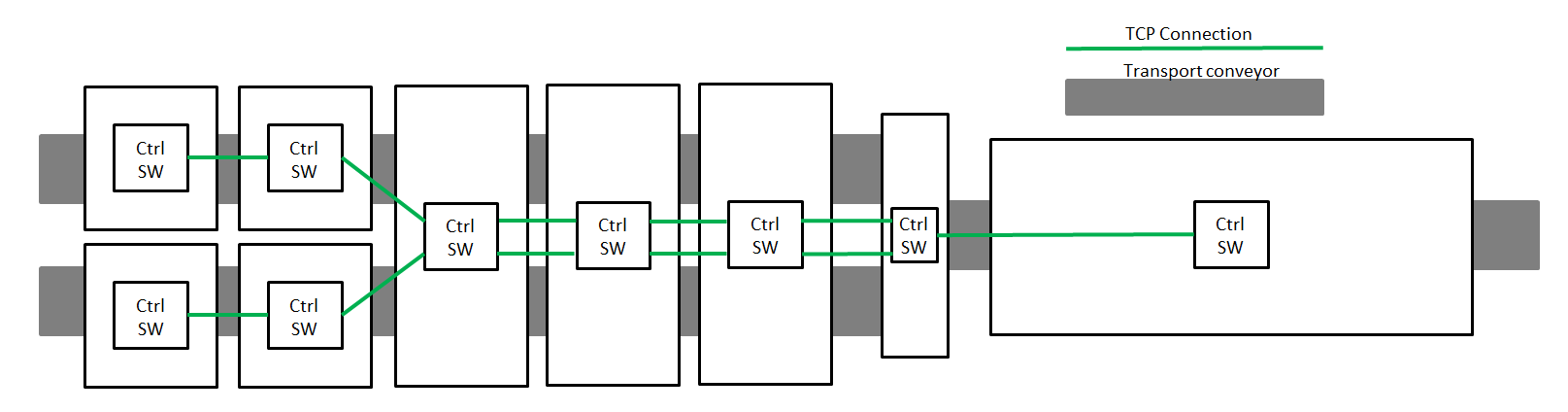 Fig.  TCP connections in a lineRemote configurationAlthough a machine may offer the possibility to configure the Hermes TCP port(s) and the IP address(es) of its upstream machine(s) locally (e.g. via a graphical user interface of the machine controller), every machine implementing this protocol shall offer a possibility to configure these properties remote via TCP. Therefore, the machine shall offer a TCP server on port 1248 on at least one network adapter where it accepts configuration messages (see sections 3.13 to 0 for detailed information).A SetConfiguration message shall contain the full configuration for all Hermes interfaces of a machine. Any existing configuration is overwritten when a SetConfiguration message is received. Whenever a configuration is not applicable (e.g. bad IP address format), the SetConfiguration message is answered with a Notification message (see section 3.5).Every time the configuration is changed, open Hermes connection will be reset at the next appropriate moment. It is possible to read the current configuration through the GetConfiguration message answered by a CurrentConfiguration message. The configuration shall be persisted until it is changed.Connecting, handshake and detection of connection lossAfter booting, the downstream machine starts cyclic connection attempts to the configured upstream machines. When a connection is established, the downstream machine starts sending a ServiceDescription message whereupon the upstream machine answers with its own ServiceDescription. This ServiceDescription message contains the lane ID of the sending machine related to this TCP connection. It also contains a list of features which are implemented by the client. The features of the Hermes specification 1.0 have to be supported by any implementation and shall not be included explicitly.If a downstream machine is already connected to the lane, this connection will be retained. A Notification message shall be sent to the new connection before it is closed.After exchanging the handshake messages, both machines may begin to send BoardAvailable/ MachineReady messages (see section 2.4).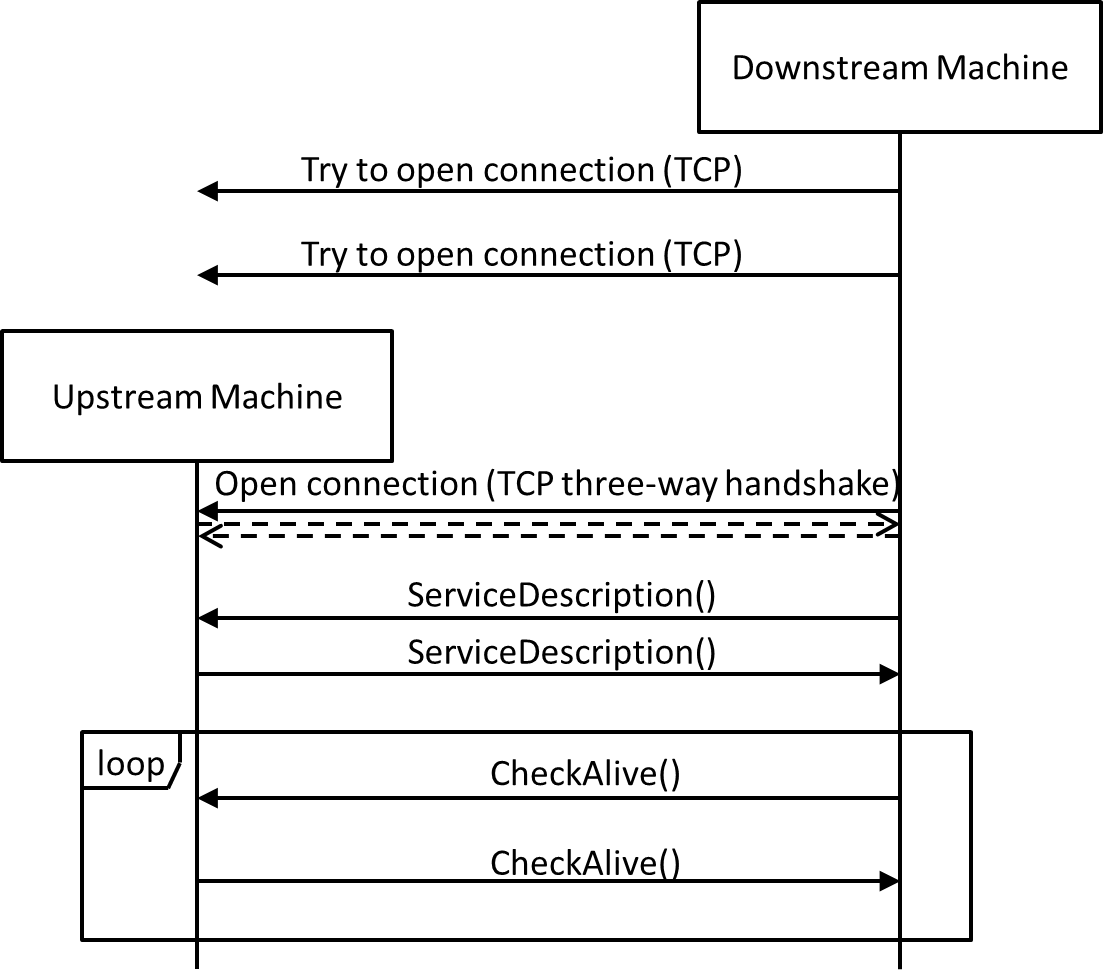 Fig.  Connection, handshake and connection loss detectionThe connections are kept open all the time. As TCP by itself does not detect connection losses (“Half-open connections” caused by e.g. process-/computer crash, unplugged network cables …) both sides of a connection have to send cyclic CheckAlive messages. Those messages do not have to be answered by the remote side – the TCP stack will detect a connection loss when trying to send the packet. If the server detects a connection loss, it cleans up the connection and waits for a new connection by the client. If the client detects a connection loss, it cleans up the connection and re-starts with the cyclic connection attempts.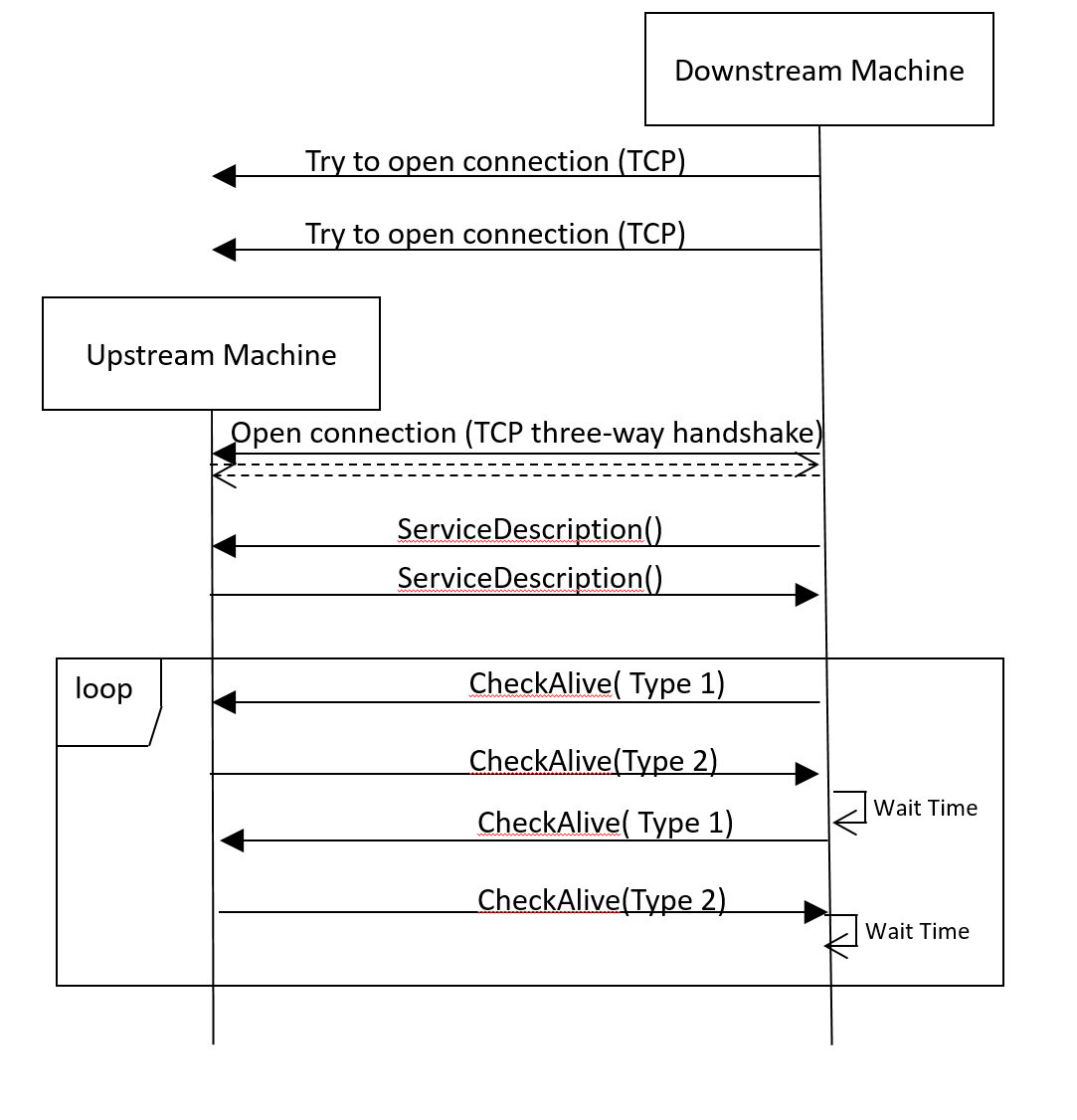 Normal operationWhen an upstream machine has a PCB available for handover, it sends a BoardAvailable message while a downstream machine ready to accept a PCB sends a MachineReady message. The naming of these messages is inspired by the electrical SMEMA interface. However, the messages do not represent the state of a machine’s interface directly but are events for initiating a PCB handover.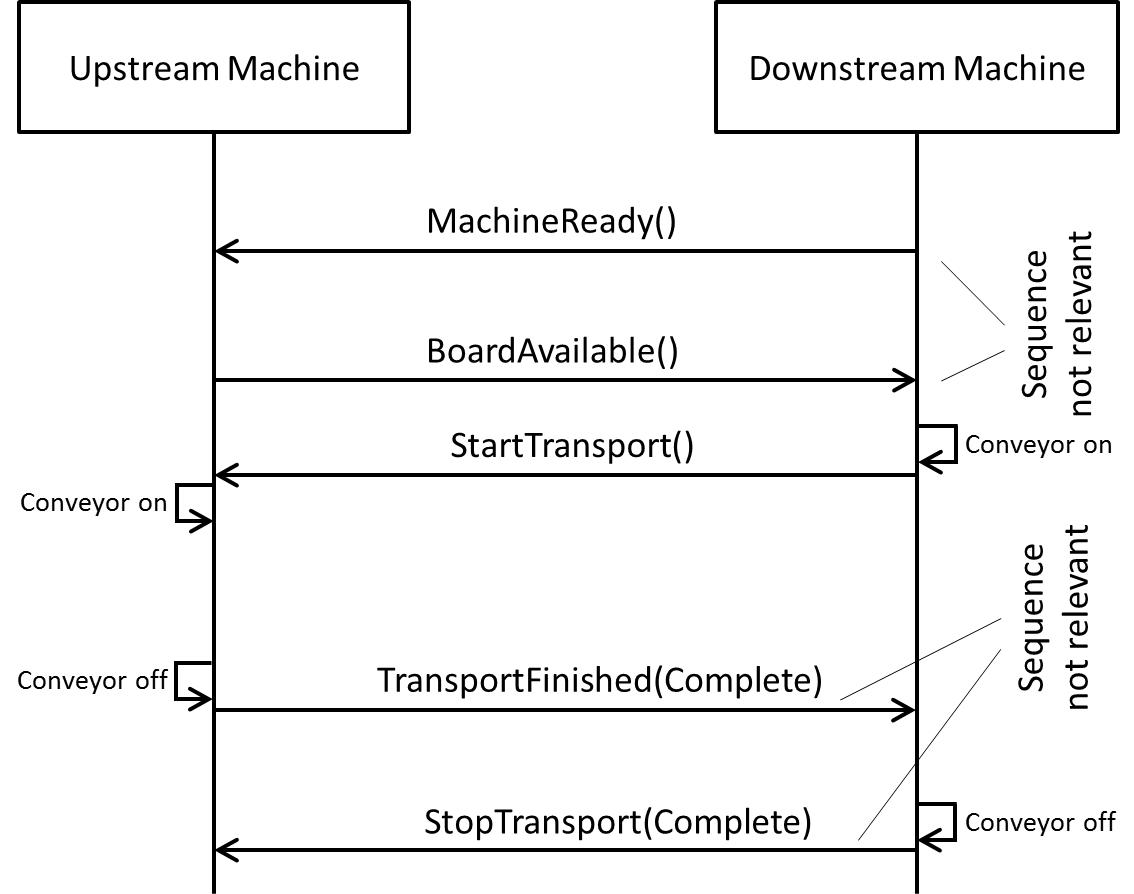 Fig.  Communication sequence for board transportWhen both machines have indicated their readiness to handover the PCB, the downstream machine initiates the transfer by switching on its conveyor and sending the StartTransport message. Upon receiving this message, the upstream machine switches on its conveyor and the PCB moves into the downstream machine.When the upstream machine is able to state that the PCB has fully left the machine, it sends the TransportFinished message. When the downstream machine has full control of the board, it sends the StopTransport message. The handover of a PCB is finished and is ready to start over.If the upstream machine receives a StopTranport message and has not sent the TransportFinished message yet, it has to stop its conveyor and send the TransportFinished message.The MachineReady message does not trigger an action on one of the machines directly. However it still is necessary to realize machines like e.g. shuttles which have to react to the availability of their downstream machines.Transport error handlingTo keep this protocol hardware independent, the handling of transport errors is described based on a very simple model of the board handover. The handover process is structured into the three phases“NotStarted”: The board is fully inside the upstream machine.“Incomplete”: The board is partly inside both machines.“Complete”: The board is fully inside the downstream machine.Any state or event which prevents one or both machines from handing over a PCB is interpreted as an error. An error may be detected by any of the machines in any of the three handover phases. It is up to the application how to detect the current handover phase, how to detect errors and how to solve them eventually (e.g. sensors, model based prediction, timeouts, user interaction …).The following sequence charts give an overview of the communication within this protocol depending on the machine which detects the error and the phase in which it is detected. The point in the sequence where the error is detected is marked by the following symbol: 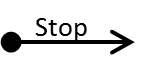 Scenario U1aError detected by the upstream machinePCB fully inside the upstream machineError detected before StartTransport has been received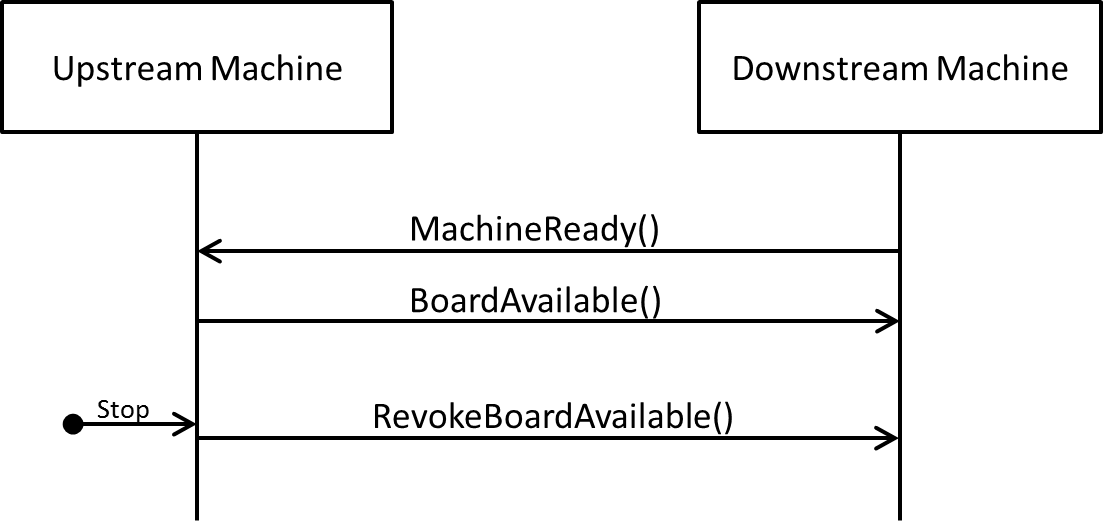 Fig.  Communication sequence in scenario U1aError detection: The error is detected before any transport started.Reaction on upstream machine: The upstream machine sends a RevokeBoardAvailable message.Reaction on downstream machine: None.Resolution: After the error is solved, the regular transport sequence can start from the beginning.Scenario U1bError detected by the upstream machinePCB fully inside the upstream machineError detected after StartTransport has been received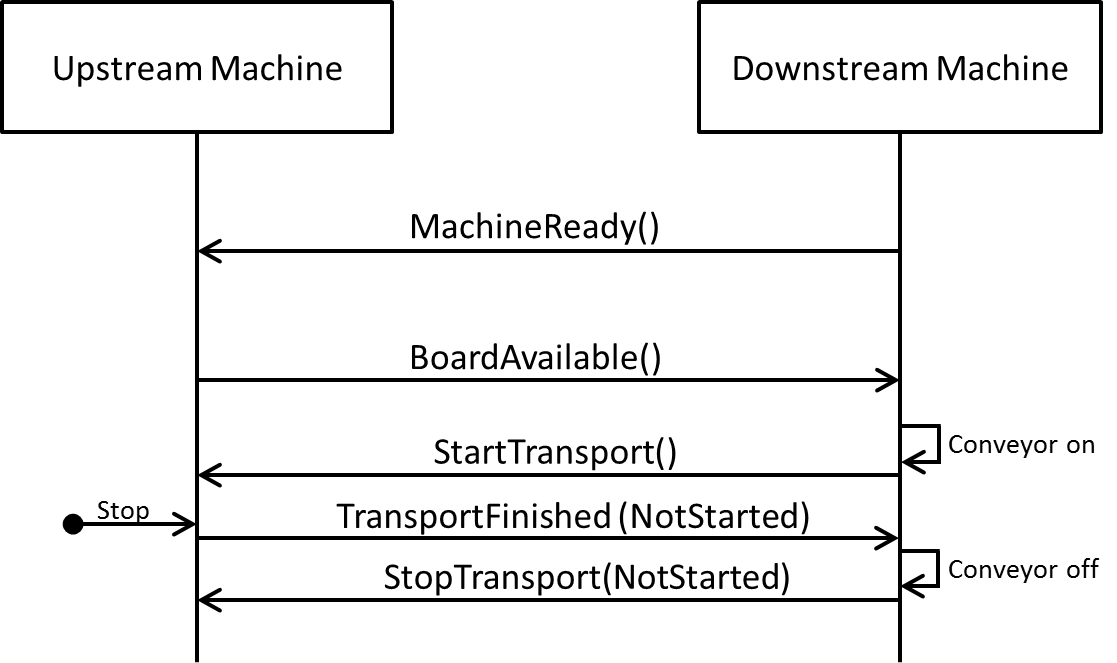 Fig.  Communication sequence in scenario U1bError detection: The error is detected after the downstream machine started its conveyor and has sent the StartTransport message.Reaction on upstream machine: The upstream machine sends a TransportFinished message indicating that it has not started the transport.Reaction on downstream machine: Upon the TransportFinished message, the downstream machine stops its conveyor and sends a StopTransport message indicating that no transport has started.Resolution: After the error is solved, the regular transport sequence can start from the beginning.Scenario U2Error detected by the upstream machinePCB partly inside both machines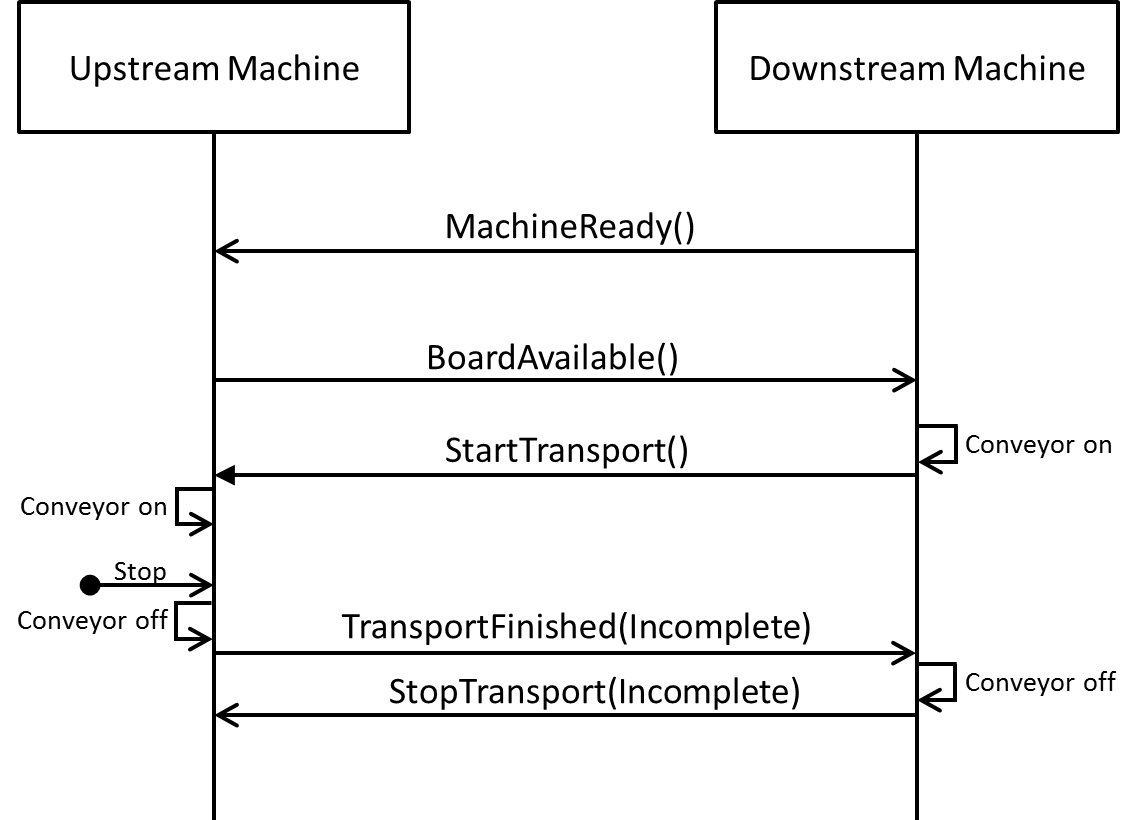 Fig.  Communication sequence in scenario U2Error detection: The error is detected after both machines started their conveyors. The upstream machine assumes that the PCB may have partly entered the downstream machine.Reaction on upstream machine: The upstream machine sends a TransportFinished message indicating that the PCB might be located between the machines.Reaction on downstream machine: Upon the TransportFinished message, the downstream machine stops its conveyor and sends a StopTransport message indicating the state of the PCB handover. Note that in Fig. 6 the StopTransport message is represented with parameter “Incomplete”. However in this scenario, the downstream machine could send any of the allowed transport states.Resolution: After the error is solved, the regular transport sequence can start from the beginning. The regular transport message sequence also applies to a PCB located between the two machines.Scenario U3Error detected by the upstream machinePCB fully inside the downstream machine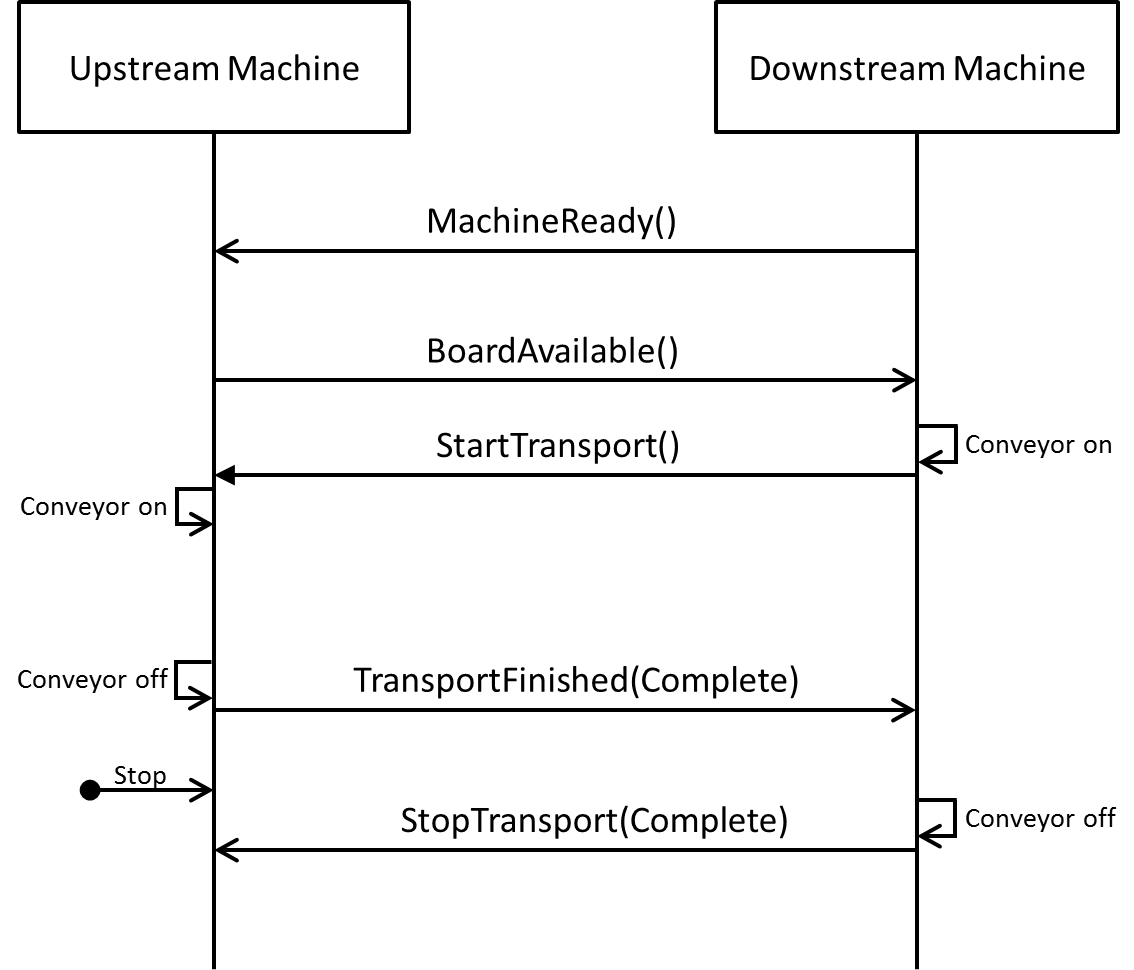 Fig.  Communication sequence in scenario U3Error detection: The error is detected after the PCB is fully inside the downstream machine.Reaction on upstream machine: None. Although the machine detected an error, it is irrelevant for the handover process.Reaction on downstream machine: None. The downstream machine is not aware of any error.Resolution: This scenario is irrelevant for the Hermes protocol. It is just listed for completeness.Scenario D1Error detected by the downstream machinePCB fully inside the upstream machineError detected before StartTransport has been sent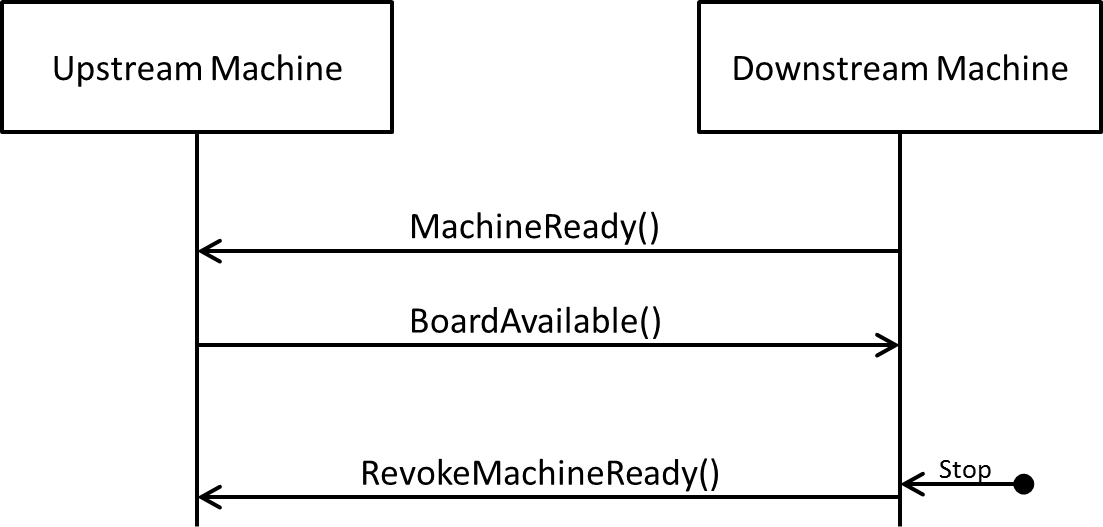 Fig.  Communication sequence in scenario D1Error detection: The error is detected before any transport started.Reaction on upstream machine: None.Reaction on downstream machine: The downstream machine sends a RevokeMachineReady message.Resolution: After the error is solved, the regular transport sequence can start from the beginning.Scenario D2Error detected by the downstream machinePCB partly inside both machines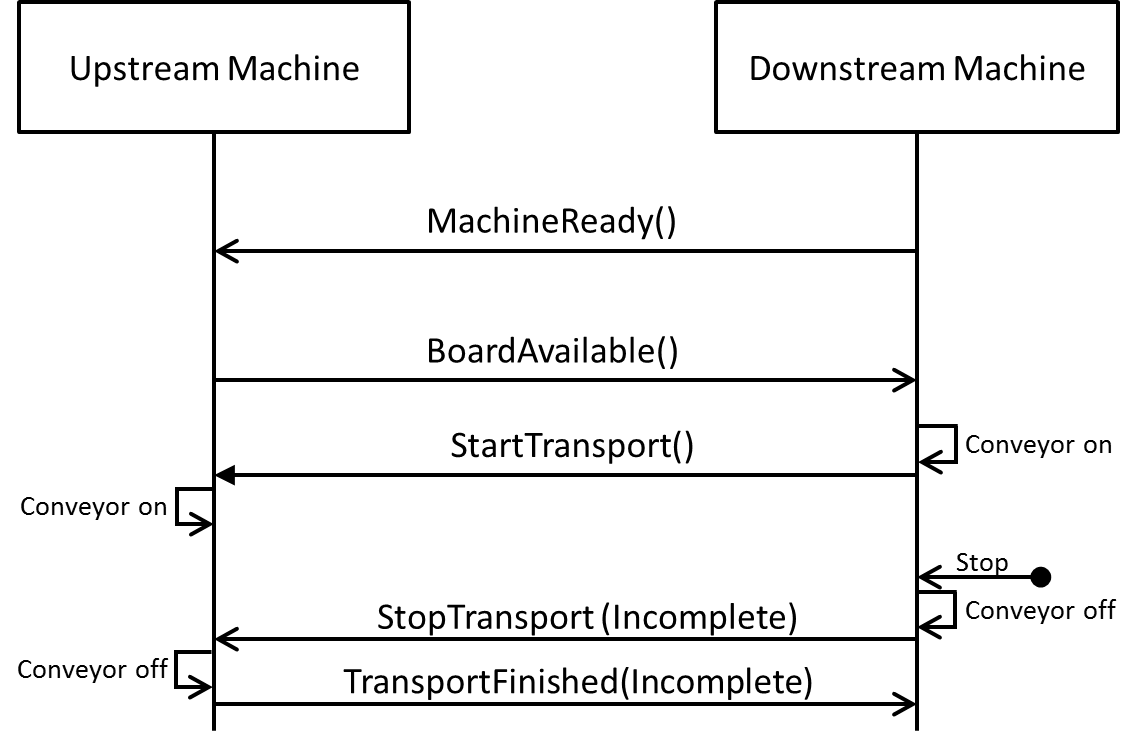 Fig.  Communication sequence in scenario D2Error detection: The error is detected after both machines started their conveyors. The downstream machine assumes that the PCB may already has entered its conveyor.Reaction on upstream machine: Upon the StopTransport message from the downstream machine, the upstream machine stops its conveyor and sends a TransportFinished message indicating the state of the PCB handover. Note that in Fig. 9 the TransportFinished message is represented with parameter “Incomplete”. However in this scenario, the upstream machine could send any of the allowed transport states.Reaction on downstream machine: The downstream machine stops its conveyor and notifies the upstream machine of the error by sending a StopTransport message indicating an incomplete PCB handover.Resolution: After the error is solved, the regular transport sequence can start from the beginning. The regular transport message sequence also applies for a PCB located in between the two machines.Scenario D3Error detected by the downstream machinePCB fully inside the downstream machine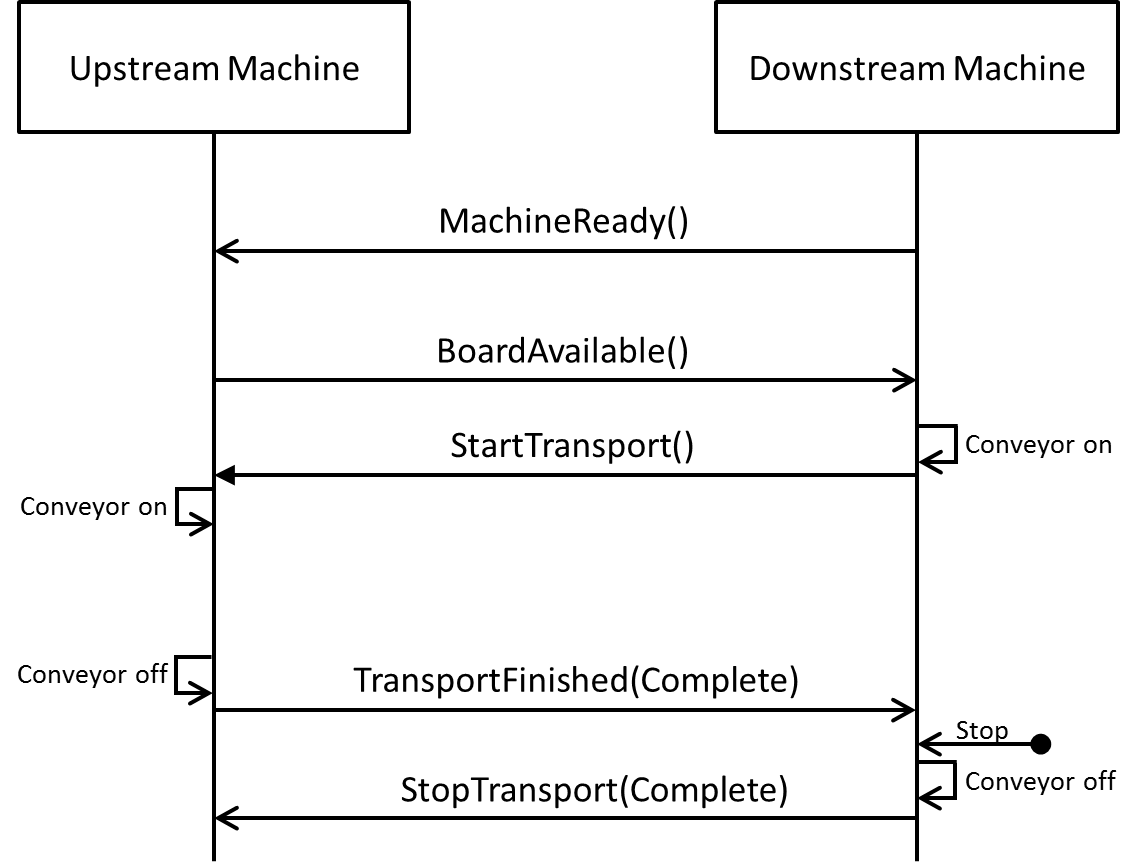 Fig.  Communication sequence in scenario D3Error detection: The error is detected after the PCB is fully inside the downstream machine.Reaction on upstream machine: None. The upstream machine is not aware of any error.Reaction on downstream machine: None (at least in the scope of this protocol).Resolution: This scenario is irrelevant for the Hermes protocol. As transport sequences are always initiated by the downstream machine sending StartTransport, trouble-shooting (possibly including running the conveyor of the downstream machine) can be executed independently from the upstream machine.Protocol states and protocol error handlingFig.  Hermes interface statesFig. 11 lists all states and transitions of a Hermes interface corresponding to the machine-to-machine (M2M) communication. The state is the comprehensive state of the interface rather than the state of one of the involved machines.The messages may only be sent if they trigger the corresponding transition shown in the state chart. Any message, except “Notification” and “CheckAlive”, which is received not triggering a transition is interpreted as a protocol error (e.g. a MachineReady message when the interface is in the state Transporting). In case of a protocol error, any running transport shall be stopped and the connection is terminated. The interface may start over with a new connection.Note that due to race conditions, a RevokeBoardAvailable message may overlap with a StartTransport message or even a StopTransport message, so this shall not be treated as a protocol error (transition from MachineReady to Transporting and self-transitions on Transporting and TransportStopped).Board IDsBoard individuals are identified by board IDs. These must be Globally Unique Identifiers (GUIDs) according to [ITU-T_REC_X.667], e.g. 123e4567-e89b-12d3-a456-426655440000. They are generated by the first machine in a consecutive row of machines implementing the Hermes protocol. The board ID is passed from machine to machine. If a machine in a line does not implement the Hermes protocol, the board ID is lost and a new one will be generated by the next machine implementing Hermes.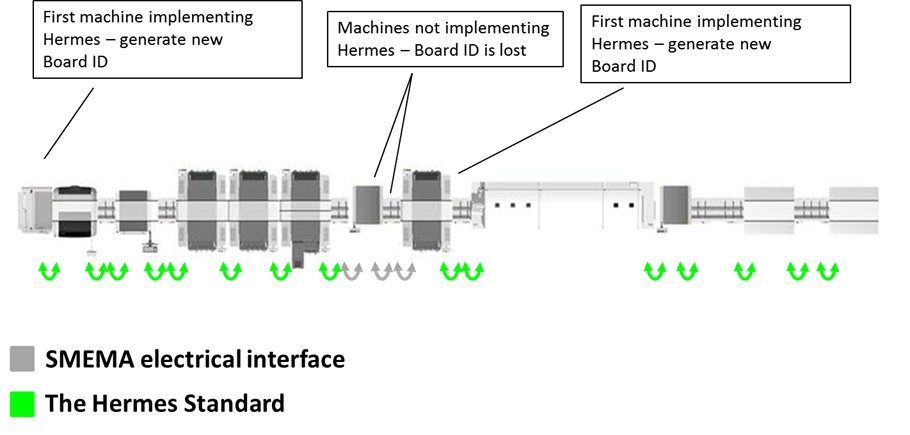 Fig.  Generation of Board IDsMessage definitionMessage formatMessages use the Extensible Markup Language (XML) format, where at least version 1.1 of XML shall be supported [W3C_XML_1.1].For character encoding UTF-8 has to be used (No other encoding may be specified in the XML declaration).In the following sections of the document, for a better readable description of the XML data structures, tables are used instead of commonly used schema definitions.Maximum size for every message is 64 kByte, i.e. 65536 bytes.In the tables, XML attributes are marked with the image “” and XML child nodes are marked with the image “”, which in turn may consist of more XML structures.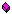 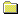 The representation of data types (e.g. floating point numbers, boolean attributes …) shall comply with the W3C XML schema recommendation [W3C_XML_Schema].To keep upward compatibility, any message or attribute unknown by an implementation can be ignored and discarded.Root elementEvery message is enveloped by a common root element with tag <Hermes>. The root element optionally includes a timestamp attribute with the following format (based on the W3C note “Date and Time Formats” [W3C_DATE_TIME]):YYYY-MM-DDThh:mm:ss.swhere:     YYYY = four-digit year     MM   = two-digit month (01=January, etc.)     DD   = two-digit day of month (01 through 31)     hh   = two digits of hour (00 through 23) (am/pm NOT allowed)     mm   = two digits of minute (00 through 59)     ss   = two digits of second (00 through 59)     s    = one or more digits representing a decimal fraction of a secondThe decimal fraction of the second shall be given with 3 digit precision.The timestamp is optional and intended for diagnostic purposes only.An example for a CheckAlive message would be:<Hermes TimeStamp=”2017-07-16T19:20:30.452“>  <CheckAlive /></Hermes>A machine is not required to emit a precise timestamp, since this attribute is intended mainly for debugging purposes.Recommendation: Synchronize all machines in a line to a common time source. For machines that do not have an absolute time source, the year should be set to “0000”. At any rate, the timestamp should be monotonic.CheckAliveThe CheckAlive message is used to detect connection losses. It therefore does not have to transport data and can be ignored by the receiver. Accordingly there is no response.ServiceDescriptionThe ServiceDescription message is sent by both machines after a connection is established. The downstream machine sends its ServiceDescription first whereupon the upstream machine answers by sending its own ServiceDescription.The features specified in version 1.0 of this protocol have to be provided by any implementation and thus are not listed in the SupportedFeatures list of the ServiceDescription explicitly.NotificationThe Notification message is sent by both machines before a connection is terminated, e.g. after protocol errors or before shutdown. It could also be used for general notification purposes.The following NotificationCodes are defined:Protocol error (invalid transition in the state machine, see section 2.6)Connection refused because of an established connectionConnection reset because of changed configurationConfiguration errorMachine shutdownPossible values for Severity:Fatal errorErrorWarningInfoBoardAvailableThe BoardAvailable message is sent to the downstream machine to indicate the readiness of the upstream machine to handover a PCB. When an optional attribute is received from an upstream machine, then it must be passed on (possibly altered) to the next downstream machine.GUID must match the regular expression[0-9a-f]{8}-[0-9a-f]{4}-[0-9a-f]{4}-[0-9a-f]{4}-[0-9a-f]{12}FailedBoard may be one of the following values:Board of unknown quality availableGood board availableFailed board availableFlippedBoard may be one of the following values:Side up is unknownBoard top side is upBoard bottom side is upIf FlippedBoard is 2 (Board bottom side is up) then TopBarcode is facing downwards and BottomBarcode is facing upwards. Same applies for TopClearanceHeight and BottomClearanceHeight.The definition of board bottom and board top side is outside of the scope of The Hermes Standard and left to the customer.Fig. 13 Explanation for top and bottom clearance height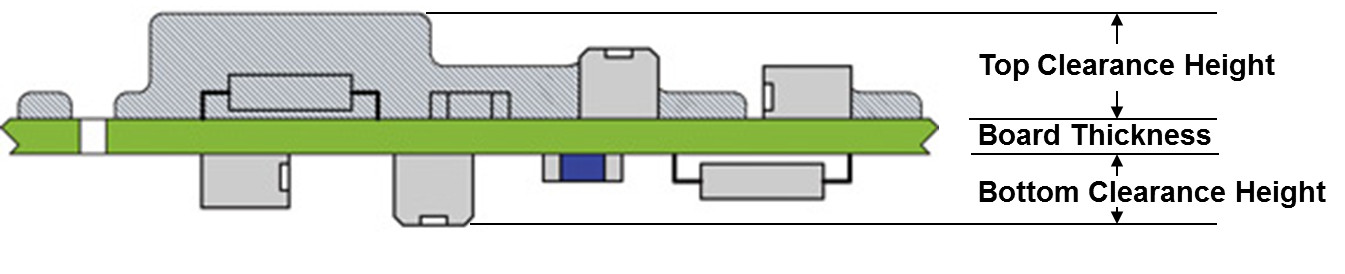 RevokeBoardAvailableWith the RevokeBoardAvailable message, the upstream machine signals that it is not ready anymore to handover a PCB.MachineReadyThe MachineReady message is sent to the upstream machine to indicate the readiness of the downstream machine to accept a PCB.FailedBoard may be one of the following values:Ready to accept any boardReady to accept good boards.Ready to accept failed boardsRevokeMachineReadyWith the RevokeMachineReady message, the downstream machine signals that it is not ready anymore to accept a PCB.StartTransportThe StartTransport message is sent to the upstream machine to initiate the PCB handover process. There is no response to this message.The downstream machine is responsible for selecting the actual conveyor speed according to the preferred conveyor speed sent in the BoardAvailable message. In general the highest possible speed supported by both machines will be selected.If a StartTransport message is received for a BoardId which is not the one received with the last BoardAvailable message, the transport shall be canceled. This case is not to be treated as a protocol error.StopTransportThe StopTransport message is sent by the downstream machine after it has finished the transport.Transfer states:NotStarted: The PCB never left and hence is fully inside the upstream machine.Incomplete: The transfer was cancelled in progress.Complete: The transfer ended successfully.If the BoardId does not match the one from StartTransport, this shall be treated as a protocol error: hence the connection would need to be re-established.TransportFinishedThe TransportFinished message is sent by the upstream machine after it finished the transport.Transfer states:NotStarted: The PCB never left and hence is fully inside the upstream machine.Incomplete: The transfer was cancelled in progress.Complete: The transfer ended successfully.If the BoardId does not match the one from StartTransport, this shall be treated as a protocol error; hence the connection would need to be re-established.SetConfigurationThe SetConfiguration message is sent by an engineering station to configure the Hermes interfaces of a machine. If the sent configuration is not accepted, the machine is expected to send a Notification message (see section 3.5).It is up to the user to keep MachineIds unique.GetConfigurationThe GetConfiguration message is sent by an engineering station to read out the current configuration of the Hermes interfaces of a machine. The machine is expected to answer with a CurrentConfiguration message.CurrentConfigurationThe CurrentConfiguration message is sent by a machine in response to the GetConfiguration message.For the definition of UpstreamConfiguration and DownstreamConfiguration see section 3.13.If no MachineId has been configured yet, the CurrentConfiguration message does not contain the attribute MachineId.AppendixSpecial scenariosThe following sections are not part of the Hermes protocol specification. In fact they shall show the application of this protocol in some special scenarios.Board tracking when board is torn out from the line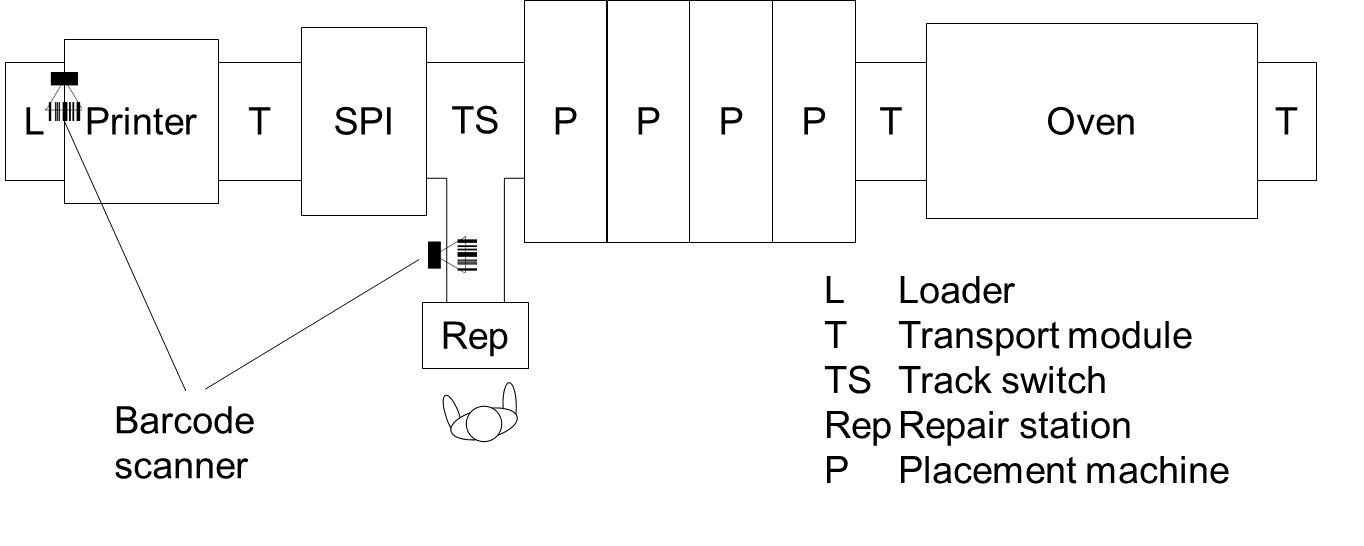 Fig.  Line setup with barcode readers and repair stationIn this scenario, a repair station is placed behind the SPI. PCBs failing the solder paste inspection are torn out by the track switch and are presented to an operator at the repair station. The operator may take out the PCB for rework and re-insert it later independent of the PCB sequence.By removing the PCB from the line, the link between the PCB and the barcode respectively the BoardId is lost. So when the PCB is re-inserted, different approaches are possible to re-establish the tracking of the PCB:Create a new Hermes BoardId, read the barcode and report the from now on used tracking information. The tracking information can be merged later by an external system (e.g. MES) using the barcodes.Read the barcode first and request the corresponding Hermes BoardId from the external system (e.g. MES). The tracking can be continued using the primarily assigned Hermes BoardId.Simplest but most unsecure approach: The repair station prompts the operator to confirm that the inserted PCB is the same which was last removed from the stationBoard tracking when board is temporarily removed from the line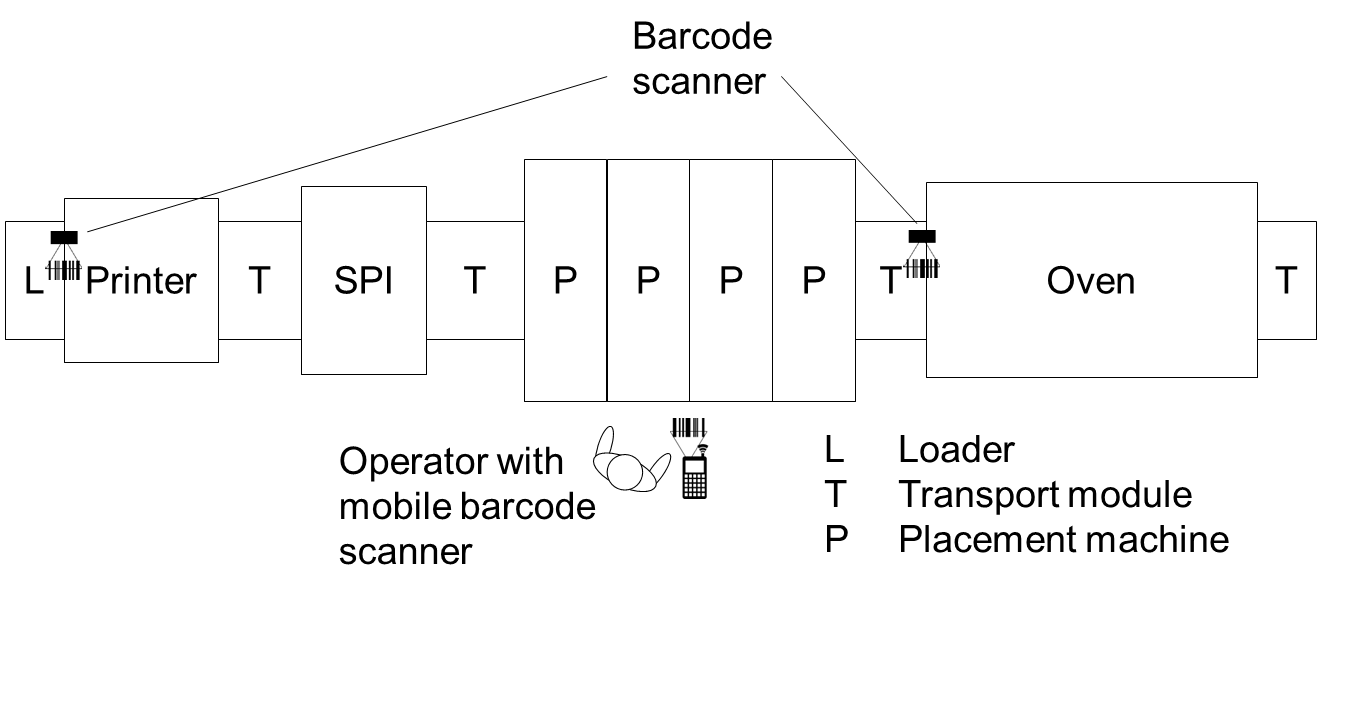 Fig.  Line setup with fixed and mobile barcode readersIn this scenario, the operator removes a PCB for inspection from one of the placement machines. The line continues producing PCBs. At some later point in time, the PCB is re-inserted to complete its production.By removing the PCB from the line, the link between the PCB and the barcode respectively the BoardId is lost. As in the scenario above, different approaches are possible to re-establish the tracking of the PCB:The machine blocks the production of the re-inserted PCB until the operator scans the barcode using a mobile barcode scanner or enters it manually. Then either the original Hermes BoardId is requested from an external system (e.g. MES) using the barcode or a new Hermes BoardId is created and the tracking information is merged by the external system.A new Hermes BoardId is created and production is continued without barcode. At the next barcode reader in the line, the barcode information is complemented to the Hermes BoardId. An external system can later merge all the collected tracking information.Glossary, abbreviationsReferencesHistoryAchat Engineering GmbHASM AS GmbHASYS Automatisierungssysteme GmbHCYBEROPTICSERSA GmbHeXelsiusGÖPEL electronic GmbHHeller IndustriesIPTEITW EAEKICKOH YOUNG Technology Inc.Kulicke & SoffaNutek Europe B.V.MIRTECMYCRONIC ABOMRON CorporationPARMIPemtronRehm Thermal Systems GmbHRG ElektrotechnologieSAKI CorpSMT Thermal DiscoveriesSPEA S.p.A.Vi TECHNOLOGYVISCOM AGViTroxYJ Link Co., Ltd.YXLONServiceDescriptionTypeRangeOptionalDescriptionMachineIdstringany stringnoID/name of the sending machine for identifying it in a Hermes enabled production line.LaneIdint1 .. nnoThe sending machine’s lane of this connection relates toLanes are enumerated looking downstream from right to left beginning with 1Versionstringxxx.yyynoThe implemented interface version of the machineSupportedFeaturesFeature[]noList of supported features (empty for version 1.0)NotificationTypeRangeOptionalDescriptionNotificationCodeint1 .. nnoA notification code of the list below.Notification codes above 1000 are not defined by this protocol and may be used by the applicationSeverityint1 .. 4noA severity of the list belowDescriptionstringany stringnoAn English textual description of the notification.BoardAvailableTypeRangeOptionalDescriptionBoardIdstringGUIDnoIndicating the ID of the available boardBoardIdCreatedBystringnon-empty stringnoMachineId of the machine which created the BoardId (the first machine in a consecutive row of machines implementing this protocol). The MachineId is part of the Hermes configuration.FailedBoardint0 .. 2noA value of the list belowProductTypeIdstringany stringyesIdentifies a collection of PCBs sharing common propertiesFlippedBoardint0 .. 2noA value of the list belowTopBarcodestringany stringyesThe barcode of the top side of the PCBBottomBarcodestringany stringyesThe barcode of the bottom side of the PCBLengthfloatpositive numbersyesThe length of the PCB in millimeter.Widthfloatpositive numbersyesThe width of the PCB in millimeter.Thicknessfloatpositive numbersyesThe thickness of the PCB in millimeter.ConveyorSpeedfloatpositive numbersyesThe conveyor speed preferred by the upstream machine in millimeter per secondTopClearanceHeightfloatpositive numbersyesThe clearance height for the top side of the PCB in millimeter.BottomClearanceHeightfloatpositive numbersyesThe clearance height for the bottom side of the PCB in millimeter.RevokeBoardAvailableTypeRangeOptionalDescriptionMachineReadyTypeRangeOptionalDescriptionFailedBoardint0 .. 2noA value of the list belowRevokeMachineReadyTypeRangeOptionalDescriptionStartTransportTypeRangeOptionalDescriptionBoardIdstringGUIDnoThe ID of the board for which the transport shall be started.ConveyorSpeedfloatpositive numbersyesOptional parameter indicating the selected conveyor speed for the handover in millimeter per secondStopTransportTypeRangeOptionalDescriptionTransferStateint1 .. 3noSee list below for possible valuesBoardIdstringGUIDnoThe ID of the board to which the message relates toTransportFinishedTypeRangeOptionalDescriptionTransferStateint1 .. 3noSee list below for possible valuesBoardIdstringGUIDnoThe ID of the board to which the message relates toSetConfigurationTypeRange/ MultiplicityOptionalDescriptionMachineIdstringany stringnoID/name of this machine for identifying it in a Hermes enabled production line.UpstreamConfigurationsUpstreamConfiguration []0 .. nnoConfiguration for upstream lanesDownstreamConfigurationsDownstreamConfiguration []0 .. nnoConfiguration for downstream lanesUpstreamConfigurationTypeRange/ MultiplicityOptionalDescriptionUpstreamLaneIdint1 .. nnoThe lane on the upstream sideLanes are enumerated looking downstream from right to left beginning with 1HostAddressstringvalid IP address or hostnamenoThe IP address or hostname of the upstream machine for this lanePortint0 .. 65535noPort number on which connections shall be establishedDownstreamConfigurationTypeRange/ MultiplicityOptionalDescriptionDownstreamLaneIdint1 .. nnoThe lane on the downstream sideLanes are enumerated looking downstream from right to left beginning with 1ClientAddressstringvalid IP address or hostnameyesThe IP address or hostname of the downstream machine for this lane. If not specified, then connections from any IP address are accepted.Portint0 .. 65535noPort number on which the server shall accept connections for this laneGetConfigurationTypeRange/ MultiplicityOptionalDescriptionCurrentConfigurationTypeRange/ MultiplicityOptionalDescriptionMachineIdstringany stringyesID/name of this machine for identifying it in a Hermes enabled production line.UpstreamConfigurationsUpstreamConfiguration []0 .. nnoConfiguration of upstream lanesDownstreamConfigurationsDownstreamConfiguration []0 .. nnoConfiguration of downstream lanesGUIDGlobally Unique IdentifierIDIdentifierIPInternet ProtocolISO/OSIInternational Organization for Standardization/Open System InterconnectionM2MMachine-to-MachineMESManufacturing Execution SystemPCBPrinted Circuit BoardSMEMASurface Mount Equipment Manufacturers AssociationSMTSurface-Mount TechnologySPISolder Paste InspectionTCPTransmission Control ProtocolXMLExtensible Markup Language[IPC_SMEMA_9851]IPC-SMEMA-9851 Mechanical Equipment Interface Standard[ISO_7498-1]ISO/IEC IS 7498-1: Information technology – Open Systems Interconnection – Basic Reference Model: The Basic Model. 1996[IETF_RFC_791]Internet Engineering Task Force: RFC791: Internet Protocol. September 1981[IETF_RFC_2460]Internet Engineering Task Force: RFC791: Internet Protocol, Version 6 (IPv6). September 1998[IETF_RFC_793]Internet Engineering Task Force: RFC793: Transmission Control Protocol. September 1981[ITU-T_REC_X.667]International Standard "Generation and registration of Universally Unique Identifiers (UUIDs) and their use as ASN.1 Object Identifier components[W3C_XML_1.1]Extensible Markup Language (XML) 1.1 (Second Edition) - W3C Recommendation 16 August 2006, edited in place 29 September 2006[W3C_DATE_TIME]Date and Time Formats - W3C Recommendation 15 September 1997[W3C_XML_Schema]XML Schema Part 2: Datatypes Second Edition - W3C Recommendation 28 October 2004VersionDateAuthorChange1.003/23/17The Hermes StandardInitiativeInitial Version1.0, Rev 111/13/17The Hermes StandardInitiativeIncorporation of changes agreed in initiative meetingAdd Top and Bottom clearance height attribute to Board Available messageWhen already connected to a downstream machine, reject new connection attemptsSpecify the BoardId to be a true globally unique identifier (GUID/UUID)Remove BoardIdCreatedBy from Start-Transport, StopTransport, TransportFinished